Landratsamt OberallgäuOberallgäuer Platz 287527 SonthofenTel.: 08321 / 612-235 oder 612-243Antrag auf Anerkennung des Einsatzes eines privaten Kraftfahrzeuges für das Schuljahr 20     /20     Schüler ab Jahrgangsstufe 11□ Es besteht für 3 oder mehr Kinder Anspruch auf Kindergeld nach BKGG    (bitte jeweils Nachweis vom AUGUST vor Beginn des jeweiligen Schuljahres beifügen)□ Bezug von Leistungen auf Hilfe zum Lebensunterhalt nach SGB XII oder auf Arbeitslosengeld II oder Sozialgeld nach dem SGB II      (Bescheidkopie beilegen) □ Die Fahrtkosten übersteigen die Familienbelastungsgrenze von 440,00€(Hinweis gem. Art. 16 Abs. 2 BayDSG: Die Datenerhebung erfolgt aufgrund Art. 1 Abs. 1 SchKFrG)X      Datum, Unterschrift des Erziehungsberechtigten bzw. des volljährigen Schülers Anlage: Von der Schule bestätigter Stundenplan / BlockplanAnerkennungsgründe für die Benutzung eines privaten Kraftfahrzeuges sind:wenn der Einsatz eines privaten Kfz notwendig oder gegenüber öffentlicher Verkehrsmittel insgesamt wirtschaftlicher ist.wenn die Beförderung mit öffentlichen Verkehrsmitteln nicht oder nur auf einer Teilstrecke (Restwegstrecke) möglich ist.wenn sich bei der Beförderung mit öffentlichen Verkehrsmitteln unzumutbar lange Wartezeiten zum Vollzeit- bzw. Blockunterricht ergeben (an drei oder mehr Tagen pro Woche täglich mehr als zwei Stunden).wenn die Beförderung zwar möglich ist, aber die Hinfahrt vor 5.30 Uhr angetreten werden muss oder die Rückfahrt nach 23.00 Uhr endet.Die Antragstellung mit bestätigtem Stundenplan muss zu Beginn des Schuljahres – spätestens bis zum 31.10. im beantragten Schuljahr - erfolgen.Die Kosten für die Benutzung eines privaten Kraftfahrzeuges können nur erstattet werden, wenn das Landratsamt die Notwendigkeit der Benutzung schriftlich anerkannt hat.Schüler/SchülerinSchüler/SchülerinSchüler/SchülerinSchüler/SchülerinSchüler/SchülerinSchüler/SchülerinSchüler/SchülerinSchüler/SchülerinSchüler/SchülerinSchüler/SchülerinSchüler/SchülerinSchüler/SchülerinSchüler/SchülerinNameNameNameVornameVornameVornameVornameVornameVornameStraße und HausnummerStraße und HausnummerStraße und HausnummerStraße und HausnummerStraße und HausnummerStraße und HausnummerStraße und HausnummerGeb.-DatumGeb.-DatumPLZOrtOrtOrtOrtsteilOrtsteilOrtsteilOrtsteilVornameBesuchte SchuleBesuchte SchuleBesuchte SchuleBesuchte SchuleBesuchte SchuleBesuchte SchuleBesuchte SchuleBesuchte SchuleBesuchte SchuleBesuchte SchuleBesuchte SchuleBesuchte SchuleBesuchte SchuleSchuleSchuleSchuleSchuleSchuleSchuleSchuleKlasseAnspruchsvoraussetzungenDie Mindestwegstrecke (einfach) zur Schule beträgt mehr als 3 km oderDer Schüler/Die Schülerin ist aufgrund einer dauernden Behinderung auf die Beförderung angewiesen oderDer Schulweg ist besonders gefährlich bzw. besonders beschwerlichAnspruchsvoraussetzungenDie Mindestwegstrecke (einfach) zur Schule beträgt mehr als 3 km oderDer Schüler/Die Schülerin ist aufgrund einer dauernden Behinderung auf die Beförderung angewiesen oderDer Schulweg ist besonders gefährlich bzw. besonders beschwerlichAnspruchsvoraussetzungenDie Mindestwegstrecke (einfach) zur Schule beträgt mehr als 3 km oderDer Schüler/Die Schülerin ist aufgrund einer dauernden Behinderung auf die Beförderung angewiesen oderDer Schulweg ist besonders gefährlich bzw. besonders beschwerlichAnspruchsvoraussetzungenDie Mindestwegstrecke (einfach) zur Schule beträgt mehr als 3 km oderDer Schüler/Die Schülerin ist aufgrund einer dauernden Behinderung auf die Beförderung angewiesen oderDer Schulweg ist besonders gefährlich bzw. besonders beschwerlichAnspruchsvoraussetzungenDie Mindestwegstrecke (einfach) zur Schule beträgt mehr als 3 km oderDer Schüler/Die Schülerin ist aufgrund einer dauernden Behinderung auf die Beförderung angewiesen oderDer Schulweg ist besonders gefährlich bzw. besonders beschwerlichAnspruchsvoraussetzungenDie Mindestwegstrecke (einfach) zur Schule beträgt mehr als 3 km oderDer Schüler/Die Schülerin ist aufgrund einer dauernden Behinderung auf die Beförderung angewiesen oderDer Schulweg ist besonders gefährlich bzw. besonders beschwerlichAnspruchsvoraussetzungenDie Mindestwegstrecke (einfach) zur Schule beträgt mehr als 3 km oderDer Schüler/Die Schülerin ist aufgrund einer dauernden Behinderung auf die Beförderung angewiesen oderDer Schulweg ist besonders gefährlich bzw. besonders beschwerlichAnspruchsvoraussetzungenDie Mindestwegstrecke (einfach) zur Schule beträgt mehr als 3 km oderDer Schüler/Die Schülerin ist aufgrund einer dauernden Behinderung auf die Beförderung angewiesen oderDer Schulweg ist besonders gefährlich bzw. besonders beschwerlichAnspruchsvoraussetzungenDie Mindestwegstrecke (einfach) zur Schule beträgt mehr als 3 km oderDer Schüler/Die Schülerin ist aufgrund einer dauernden Behinderung auf die Beförderung angewiesen oderDer Schulweg ist besonders gefährlich bzw. besonders beschwerlichAnspruchsvoraussetzungenDie Mindestwegstrecke (einfach) zur Schule beträgt mehr als 3 km oderDer Schüler/Die Schülerin ist aufgrund einer dauernden Behinderung auf die Beförderung angewiesen oderDer Schulweg ist besonders gefährlich bzw. besonders beschwerlichAnspruchsvoraussetzungenDie Mindestwegstrecke (einfach) zur Schule beträgt mehr als 3 km oderDer Schüler/Die Schülerin ist aufgrund einer dauernden Behinderung auf die Beförderung angewiesen oderDer Schulweg ist besonders gefährlich bzw. besonders beschwerlichAnspruchsvoraussetzungenDie Mindestwegstrecke (einfach) zur Schule beträgt mehr als 3 km oderDer Schüler/Die Schülerin ist aufgrund einer dauernden Behinderung auf die Beförderung angewiesen oderDer Schulweg ist besonders gefährlich bzw. besonders beschwerlichAnspruchsvoraussetzungenDie Mindestwegstrecke (einfach) zur Schule beträgt mehr als 3 km oderDer Schüler/Die Schülerin ist aufgrund einer dauernden Behinderung auf die Beförderung angewiesen oderDer Schulweg ist besonders gefährlich bzw. besonders beschwerlichIch beantrage den Einsatz meines privateigenen Kraftfahrzeuges zur Beförderung von Schülern auf dem Schulweg nach dem Gesetz über die Kostenfreiheit des Schulweges anzuerkennen.
Die Beförderung erfolgt auf folgender Strecke:
Bei Blockunterricht:Die Strecke Wohnung –Schule wird täglich zurückgelegtDer Schüler/die Schülerin ist während der Blockwoche auswärts untergebrachtWerden noch andere Schüler mitgenommen?     nein ja      _________________________________________________________________              Name und Anschrift des Schülers / der SchülerIch beantrage den Einsatz meines privateigenen Kraftfahrzeuges zur Beförderung von Schülern auf dem Schulweg nach dem Gesetz über die Kostenfreiheit des Schulweges anzuerkennen.
Die Beförderung erfolgt auf folgender Strecke:
Bei Blockunterricht:Die Strecke Wohnung –Schule wird täglich zurückgelegtDer Schüler/die Schülerin ist während der Blockwoche auswärts untergebrachtWerden noch andere Schüler mitgenommen?     nein ja      _________________________________________________________________              Name und Anschrift des Schülers / der SchülerIch beantrage den Einsatz meines privateigenen Kraftfahrzeuges zur Beförderung von Schülern auf dem Schulweg nach dem Gesetz über die Kostenfreiheit des Schulweges anzuerkennen.
Die Beförderung erfolgt auf folgender Strecke:
Bei Blockunterricht:Die Strecke Wohnung –Schule wird täglich zurückgelegtDer Schüler/die Schülerin ist während der Blockwoche auswärts untergebrachtWerden noch andere Schüler mitgenommen?     nein ja      _________________________________________________________________              Name und Anschrift des Schülers / der SchülerIch beantrage den Einsatz meines privateigenen Kraftfahrzeuges zur Beförderung von Schülern auf dem Schulweg nach dem Gesetz über die Kostenfreiheit des Schulweges anzuerkennen.
Die Beförderung erfolgt auf folgender Strecke:
Bei Blockunterricht:Die Strecke Wohnung –Schule wird täglich zurückgelegtDer Schüler/die Schülerin ist während der Blockwoche auswärts untergebrachtWerden noch andere Schüler mitgenommen?     nein ja      _________________________________________________________________              Name und Anschrift des Schülers / der SchülerIch beantrage den Einsatz meines privateigenen Kraftfahrzeuges zur Beförderung von Schülern auf dem Schulweg nach dem Gesetz über die Kostenfreiheit des Schulweges anzuerkennen.
Die Beförderung erfolgt auf folgender Strecke:
Bei Blockunterricht:Die Strecke Wohnung –Schule wird täglich zurückgelegtDer Schüler/die Schülerin ist während der Blockwoche auswärts untergebrachtWerden noch andere Schüler mitgenommen?     nein ja      _________________________________________________________________              Name und Anschrift des Schülers / der SchülerIch beantrage den Einsatz meines privateigenen Kraftfahrzeuges zur Beförderung von Schülern auf dem Schulweg nach dem Gesetz über die Kostenfreiheit des Schulweges anzuerkennen.
Die Beförderung erfolgt auf folgender Strecke:
Bei Blockunterricht:Die Strecke Wohnung –Schule wird täglich zurückgelegtDer Schüler/die Schülerin ist während der Blockwoche auswärts untergebrachtWerden noch andere Schüler mitgenommen?     nein ja      _________________________________________________________________              Name und Anschrift des Schülers / der SchülerIch beantrage den Einsatz meines privateigenen Kraftfahrzeuges zur Beförderung von Schülern auf dem Schulweg nach dem Gesetz über die Kostenfreiheit des Schulweges anzuerkennen.
Die Beförderung erfolgt auf folgender Strecke:
Bei Blockunterricht:Die Strecke Wohnung –Schule wird täglich zurückgelegtDer Schüler/die Schülerin ist während der Blockwoche auswärts untergebrachtWerden noch andere Schüler mitgenommen?     nein ja      _________________________________________________________________              Name und Anschrift des Schülers / der SchülerIch beantrage den Einsatz meines privateigenen Kraftfahrzeuges zur Beförderung von Schülern auf dem Schulweg nach dem Gesetz über die Kostenfreiheit des Schulweges anzuerkennen.
Die Beförderung erfolgt auf folgender Strecke:
Bei Blockunterricht:Die Strecke Wohnung –Schule wird täglich zurückgelegtDer Schüler/die Schülerin ist während der Blockwoche auswärts untergebrachtWerden noch andere Schüler mitgenommen?     nein ja      _________________________________________________________________              Name und Anschrift des Schülers / der SchülerIch beantrage den Einsatz meines privateigenen Kraftfahrzeuges zur Beförderung von Schülern auf dem Schulweg nach dem Gesetz über die Kostenfreiheit des Schulweges anzuerkennen.
Die Beförderung erfolgt auf folgender Strecke:
Bei Blockunterricht:Die Strecke Wohnung –Schule wird täglich zurückgelegtDer Schüler/die Schülerin ist während der Blockwoche auswärts untergebrachtWerden noch andere Schüler mitgenommen?     nein ja      _________________________________________________________________              Name und Anschrift des Schülers / der SchülerIch beantrage den Einsatz meines privateigenen Kraftfahrzeuges zur Beförderung von Schülern auf dem Schulweg nach dem Gesetz über die Kostenfreiheit des Schulweges anzuerkennen.
Die Beförderung erfolgt auf folgender Strecke:
Bei Blockunterricht:Die Strecke Wohnung –Schule wird täglich zurückgelegtDer Schüler/die Schülerin ist während der Blockwoche auswärts untergebrachtWerden noch andere Schüler mitgenommen?     nein ja      _________________________________________________________________              Name und Anschrift des Schülers / der SchülerIch beantrage den Einsatz meines privateigenen Kraftfahrzeuges zur Beförderung von Schülern auf dem Schulweg nach dem Gesetz über die Kostenfreiheit des Schulweges anzuerkennen.
Die Beförderung erfolgt auf folgender Strecke:
Bei Blockunterricht:Die Strecke Wohnung –Schule wird täglich zurückgelegtDer Schüler/die Schülerin ist während der Blockwoche auswärts untergebrachtWerden noch andere Schüler mitgenommen?     nein ja      _________________________________________________________________              Name und Anschrift des Schülers / der SchülerIch beantrage den Einsatz meines privateigenen Kraftfahrzeuges zur Beförderung von Schülern auf dem Schulweg nach dem Gesetz über die Kostenfreiheit des Schulweges anzuerkennen.
Die Beförderung erfolgt auf folgender Strecke:
Bei Blockunterricht:Die Strecke Wohnung –Schule wird täglich zurückgelegtDer Schüler/die Schülerin ist während der Blockwoche auswärts untergebrachtWerden noch andere Schüler mitgenommen?     nein ja      _________________________________________________________________              Name und Anschrift des Schülers / der SchülerIch beantrage den Einsatz meines privateigenen Kraftfahrzeuges zur Beförderung von Schülern auf dem Schulweg nach dem Gesetz über die Kostenfreiheit des Schulweges anzuerkennen.
Die Beförderung erfolgt auf folgender Strecke:
Bei Blockunterricht:Die Strecke Wohnung –Schule wird täglich zurückgelegtDer Schüler/die Schülerin ist während der Blockwoche auswärts untergebrachtWerden noch andere Schüler mitgenommen?     nein ja      _________________________________________________________________              Name und Anschrift des Schülers / der SchülerIch beantrage den Einsatz meines privateigenen Kraftfahrzeuges zur Beförderung von Schülern auf dem Schulweg nach dem Gesetz über die Kostenfreiheit des Schulweges anzuerkennen.
Die Beförderung erfolgt auf folgender Strecke:
Bei Blockunterricht:Die Strecke Wohnung –Schule wird täglich zurückgelegtDer Schüler/die Schülerin ist während der Blockwoche auswärts untergebrachtWerden noch andere Schüler mitgenommen?     nein ja      _________________________________________________________________              Name und Anschrift des Schülers / der SchülerJeder Schulwechsel, Umzug oder Änderung der Fahrtstrecke ist dem Landratsamt Oberallgäu unverzüglich schriftlich mitzuteilen.Die Richtigkeit der Angaben wird bestätigt.Jeder Schulwechsel, Umzug oder Änderung der Fahrtstrecke ist dem Landratsamt Oberallgäu unverzüglich schriftlich mitzuteilen.Die Richtigkeit der Angaben wird bestätigt.Jeder Schulwechsel, Umzug oder Änderung der Fahrtstrecke ist dem Landratsamt Oberallgäu unverzüglich schriftlich mitzuteilen.Die Richtigkeit der Angaben wird bestätigt.Jeder Schulwechsel, Umzug oder Änderung der Fahrtstrecke ist dem Landratsamt Oberallgäu unverzüglich schriftlich mitzuteilen.Die Richtigkeit der Angaben wird bestätigt.Jeder Schulwechsel, Umzug oder Änderung der Fahrtstrecke ist dem Landratsamt Oberallgäu unverzüglich schriftlich mitzuteilen.Die Richtigkeit der Angaben wird bestätigt.Jeder Schulwechsel, Umzug oder Änderung der Fahrtstrecke ist dem Landratsamt Oberallgäu unverzüglich schriftlich mitzuteilen.Die Richtigkeit der Angaben wird bestätigt.Jeder Schulwechsel, Umzug oder Änderung der Fahrtstrecke ist dem Landratsamt Oberallgäu unverzüglich schriftlich mitzuteilen.Die Richtigkeit der Angaben wird bestätigt.Jeder Schulwechsel, Umzug oder Änderung der Fahrtstrecke ist dem Landratsamt Oberallgäu unverzüglich schriftlich mitzuteilen.Die Richtigkeit der Angaben wird bestätigt.Jeder Schulwechsel, Umzug oder Änderung der Fahrtstrecke ist dem Landratsamt Oberallgäu unverzüglich schriftlich mitzuteilen.Die Richtigkeit der Angaben wird bestätigt.Jeder Schulwechsel, Umzug oder Änderung der Fahrtstrecke ist dem Landratsamt Oberallgäu unverzüglich schriftlich mitzuteilen.Die Richtigkeit der Angaben wird bestätigt.Jeder Schulwechsel, Umzug oder Änderung der Fahrtstrecke ist dem Landratsamt Oberallgäu unverzüglich schriftlich mitzuteilen.Die Richtigkeit der Angaben wird bestätigt.Jeder Schulwechsel, Umzug oder Änderung der Fahrtstrecke ist dem Landratsamt Oberallgäu unverzüglich schriftlich mitzuteilen.Die Richtigkeit der Angaben wird bestätigt.Jeder Schulwechsel, Umzug oder Änderung der Fahrtstrecke ist dem Landratsamt Oberallgäu unverzüglich schriftlich mitzuteilen.Die Richtigkeit der Angaben wird bestätigt.Bestätigung der Schule:Bestätigung der Schule:Bestätigung der Schule:Der Schüler / die Schülerin besucht  Vollzeitunterricht  Teilzeitunterricht, wöchentlich  einmal   zweimal am       und        Blockunterricht (Bitte von der Schule bestätigten Blockplan beilegen)Datum, Unterschrift Schulstempel:Datum, Unterschrift Schulstempel: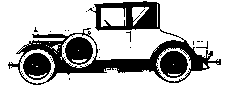 